Postnatal Referral – please complete ALL the informationThank You!  Please send your completed referral to add-tr.Cleftref@nhs.netPlease call the cleft office on 01223 596272 (Option 1) - To notify the office there is a referralDiagnosisPlease indicate with a tick the most appropriate diagnosis (you may need to tick more than one):Referring Hospital:Referring Hospital:Referring Hospital:Referring Hospital:Referring Hospital:Referring Hospital:Referring Hospital:Referring Hospital:Referring Hospital:Referring Hospital:Referring Hospital:Referring Hospital:Full Name & Designation of Referrer:Full Name & Designation of Referrer:Full Name & Designation of Referrer:Full Name & Designation of Referrer:Full Name & Designation of Referrer:Full Name & Designation of Referrer:Full Name & Designation of Referrer:Full Name & Designation of Referrer:Full Name & Designation of Referrer:Full Name & Designation of Referrer:Full Name & Designation of Referrer:Full Name & Designation of Referrer:Date and Time of referral:Date and Time of referral:Date and Time of referral:Date and Time of referral:Date and Time of referral:Date and Time of referral:Date and Time of referral:Date and Time of referral:Date and Time of referral:Date and Time of referral:Date and Time of referral:Date and Time of referral:Contact details (Please include direct line number):Contact details (Please include direct line number):Contact details (Please include direct line number):Contact details (Please include direct line number):Contact details (Please include direct line number):Contact details (Please include direct line number):Contact details (Please include direct line number):Contact details (Please include direct line number):Contact details (Please include direct line number):Contact details (Please include direct line number):Contact details (Please include direct line number):Contact details (Please include direct line number):Baby InformationBaby InformationBaby InformationBaby InformationBaby InformationBaby InformationBaby InformationBaby InformationBaby InformationBaby InformationBaby InformationBaby InformationBaby InformationBaby InformationBaby InformationBaby InformationBaby InformationBaby InformationBaby InformationBaby InformationBaby InformationBaby InformationBaby InformationBaby InformationBaby InformationBaby InformationBaby InformationBaby InformationBaby InformationBaby InformationBaby InformationBaby InformationBaby InformationBaby InformationBaby InformationBaby’s name:Baby’s name:Baby’s name:DOB:DOB:DOB:DOB:Time of birth:Time of birth:Time of birth:Time of birth:SEX:MALEMALEMALEMALEMALE     FEMALE     FEMALE     FEMALE     FEMALE     FEMALE     FEMALE     FEMALE     FEMALE     FEMALEGestation:Gestation:Gestation:Gestation:Gestation:EDD:EDD:EDD:NHS. No:NHS. No:NHS. No:NHS. No:Hospital Number (local):Hospital Number (local):Hospital Number (local):Hospital Number (local):Hospital Number (local):Hospital Number (local):Hospital Number (local):Hospital Number (local):Hospital Number (local):Hospital Number (local):Hospital Number (local):Type of Birth:Type of Birth:Type of Birth:Type of Birth:Birth Weight:Birth Weight:Birth Weight:Birth Weight:Birth Weight:Birth Weight:Birth Weight:HC:HC:HC:HC:Cleft Diagnosis: See photos for referenceCleft Diagnosis: See photos for referenceCleft Diagnosis: See photos for referenceCleft Diagnosis: See photos for referenceCleft Diagnosis: See photos for referenceCleft Diagnosis: See photos for referenceCleft Diagnosis: See photos for referenceCleft Diagnosis: See photos for referenceCleft Diagnosis: See photos for referenceCleft Diagnosis: See photos for referenceCleft Diagnosis: See photos for referenceCleft Diagnosis: See photos for referenceDate of Diagnosis:Date of Diagnosis:Date of Diagnosis:Date of Diagnosis:Time of Diagnosis:Time of Diagnosis:Time of Diagnosis:Time of Diagnosis:Time of Diagnosis:Time of Diagnosis:Time of Diagnosis:Time of Diagnosis:APGAR SCORES [choose from the drop down.]APGAR SCORES [choose from the drop down.]APGAR SCORES [choose from the drop down.]APGAR SCORES [choose from the drop down.]       @ 1 Mins       @ 1 Mins       @ 1 Mins       @ 1 Mins       @ 1 Mins       @ 1 Mins       @ 1 Mins       @ 1 Mins       @ 1 Mins       @ 1 Mins       @ 1 Mins       @ 1 Mins           @ 5 Mins           @ 5 Mins           @ 5 Mins           @ 5 Mins           @ 5 Mins           @ 5 Mins           @ 5 Mins           @ 5 Mins           @ 5 Mins           @ 5 Mins           @ 5 Mins             @ 10 Mins             @ 10 Mins             @ 10 Mins             @ 10 Mins             @ 10 Mins             @ 10 Mins             @ 10 Mins             @ 10 MinsOther medical conditions: Please include any suspected anomalies, breathing concerns etc.Other medical conditions: Please include any suspected anomalies, breathing concerns etc.Other medical conditions: Please include any suspected anomalies, breathing concerns etc.Other medical conditions: Please include any suspected anomalies, breathing concerns etc.Other medical conditions: Please include any suspected anomalies, breathing concerns etc.Other medical conditions: Please include any suspected anomalies, breathing concerns etc.Other medical conditions: Please include any suspected anomalies, breathing concerns etc.Other medical conditions: Please include any suspected anomalies, breathing concerns etc.Other medical conditions: Please include any suspected anomalies, breathing concerns etc.Other medical conditions: Please include any suspected anomalies, breathing concerns etc.Other medical conditions: Please include any suspected anomalies, breathing concerns etc.Other medical conditions: Please include any suspected anomalies, breathing concerns etc.Other medical conditions: Please include any suspected anomalies, breathing concerns etc.Other medical conditions: Please include any suspected anomalies, breathing concerns etc.Other medical conditions: Please include any suspected anomalies, breathing concerns etc.Other medical conditions: Please include any suspected anomalies, breathing concerns etc.Other medical conditions: Please include any suspected anomalies, breathing concerns etc.Other medical conditions: Please include any suspected anomalies, breathing concerns etc.Other medical conditions: Please include any suspected anomalies, breathing concerns etc.Other medical conditions: Please include any suspected anomalies, breathing concerns etc.Other medical conditions: Please include any suspected anomalies, breathing concerns etc.Other medical conditions: Please include any suspected anomalies, breathing concerns etc.Other medical conditions: Please include any suspected anomalies, breathing concerns etc.Other medical conditions: Please include any suspected anomalies, breathing concerns etc.Other medical conditions: Please include any suspected anomalies, breathing concerns etc.Other medical conditions: Please include any suspected anomalies, breathing concerns etc.Other medical conditions: Please include any suspected anomalies, breathing concerns etc.Other medical conditions: Please include any suspected anomalies, breathing concerns etc.Other medical conditions: Please include any suspected anomalies, breathing concerns etc.Other medical conditions: Please include any suspected anomalies, breathing concerns etc.Other medical conditions: Please include any suspected anomalies, breathing concerns etc.Other medical conditions: Please include any suspected anomalies, breathing concerns etc.Other medical conditions: Please include any suspected anomalies, breathing concerns etc.Other medical conditions: Please include any suspected anomalies, breathing concerns etc.Other medical conditions: Please include any suspected anomalies, breathing concerns etc.Micrognathia:Micrognathia:Micrognathia:Micrognathia:Micrognathia:Micrognathia:Micrognathia:Micrognathia:YESYESYESYESYESNO NO NO NO NO Glosoptossis:Glosoptossis:Glosoptossis:Glosoptossis:Glosoptossis:Glosoptossis:Glosoptossis:Glosoptossis:Glosoptossis:Glosoptossis:Glosoptossis:Glosoptossis:YESYESYESYESNO Baby’s current location: Baby’s current location: Baby’s current location: Baby’s current location: Labour Unit Labour Unit Labour Unit Labour Unit Labour Unit Labour Unit Labour Unit Postnatal Postnatal Postnatal Postnatal Postnatal Postnatal NICU NICU NICU NICU NICU NICU NICU Special Care Special Care Special Care Special Care Special Care Special Care Special Care Special Care Home Home Home Other Please specify: Other Please specify: Other Please specify: Other Please specify: Other Please specify: Other Please specify: NIPE completed:  NIPE completed:  NIPE completed:  NIPE completed:  NIPE completed:  YES YES YES YES YES NO NO NO NO NO NO Ethnicity:Ethnicity:Ethnicity:Ethnicity:Ethnicity:Ethnicity:Ethnicity:Ethnicity:Ethnicity:Interpreter required: Interpreter required: Interpreter required: Interpreter required: Interpreter required: YESYESYESYESYESNO NO NO NO NO NO Language spoken:Language spoken:Language spoken:Language spoken:Language spoken:Language spoken:Language spoken:Language spoken:Language spoken:Known to Social care:Known to Social care:Known to Social care:Known to Social care:Known to Social care:YES YES YES YES YES NO NO NO NO NO NO Social Workers Name:Social Workers Name:Social Workers Name:Social Workers Name:Social Workers Name:Social Workers Name:Social Workers Name:Social Workers Name:Social Workers Name:Social Workers Contact Telephone no.Social Workers Contact Telephone no.Social Workers Contact Telephone no.Social Workers Contact Telephone no.Social Workers Contact Telephone no.Social Workers Contact Telephone no.Social Workers Contact Telephone no.Social Workers Contact Telephone no.Social Workers Contact Telephone no.Social Workers Contact Telephone no.Social Workers Contact Telephone no.Social Workers Contact Telephone no.Contact informationContact informationContact informationContact informationContact informationContact informationContact informationContact informationContact informationContact informationContact informationContact informationContact informationContact informationContact informationContact informationContact informationContact informationContact informationContact informationContact informationContact informationContact informationContact informationContact informationContact informationContact informationContact informationContact informationContact informationContact informationContact informationContact informationContact informationContact informationMothers Name:Mothers Name:Mothers Name:Mothers Name:Mother DOB:Mother DOB:Mother DOB:Mother DOB:Mother DOB:Mother DOB:Mother DOB:Mother DOB:Home Address:Home Address:Home Address:Home Address:Contact telephone no.  Contact telephone no.  Contact telephone no.  Contact telephone no.  HomeHomeHomeHomeHomeMobileMobileMobileMobileMobileMobileGP: Name:GP: Name:GP: Address:GP: Address:GP: Address:GP: Address:GP: Address:GP: Address:GP: Address:Post code:
Post code:
Post code:
Post code:
Post code:
Cleft lip +/- alveolusUnilateral Cleft lip & palateUnilateral Cleft lip & palateUnilateral Cleft lip & palateBilateral cleft lip & palate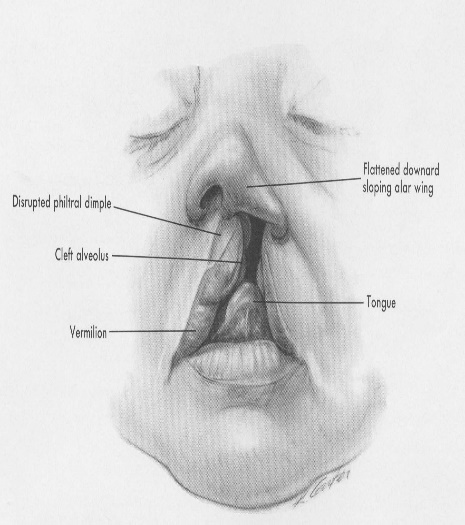 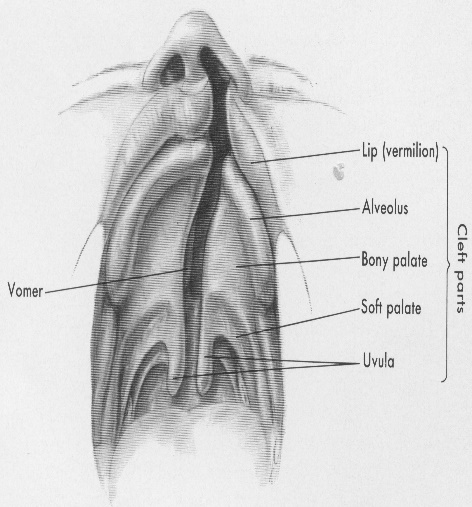 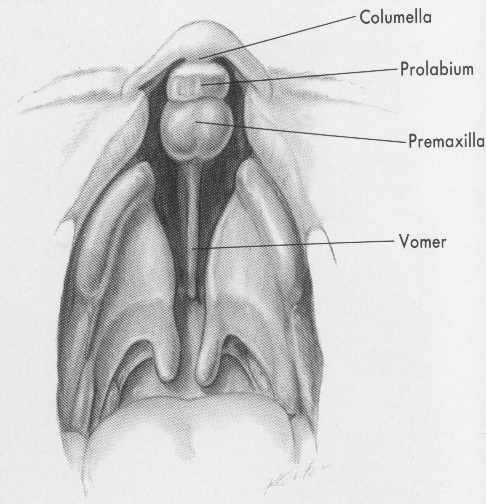 MicrognathiaMicrognathiaMicrognathiaCleft of hard and soft palateCleft of hard and soft palateCleft of hard and soft palate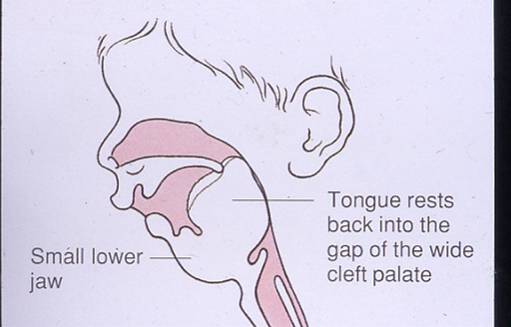 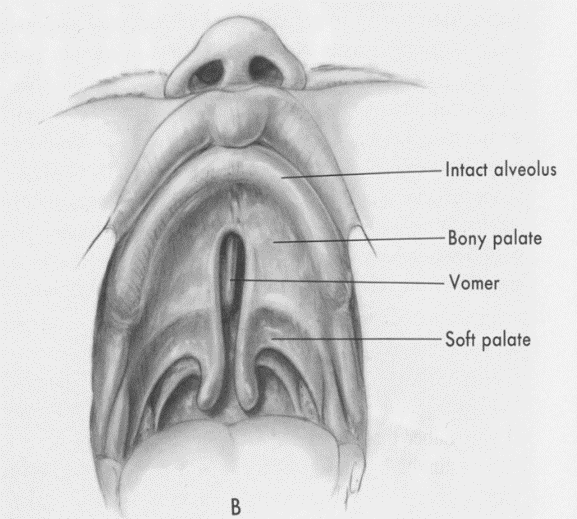 Cleft of soft palateCleft of soft palateCleft of soft palateSubmucous Cleft palateSubmucous Cleft palateSubmucous Cleft palate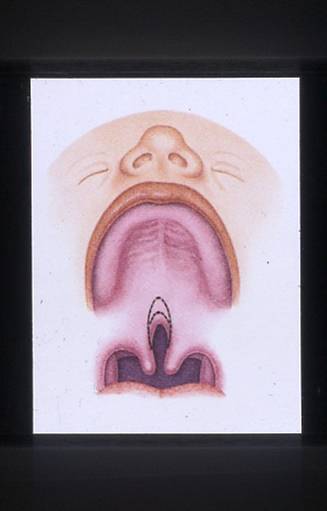 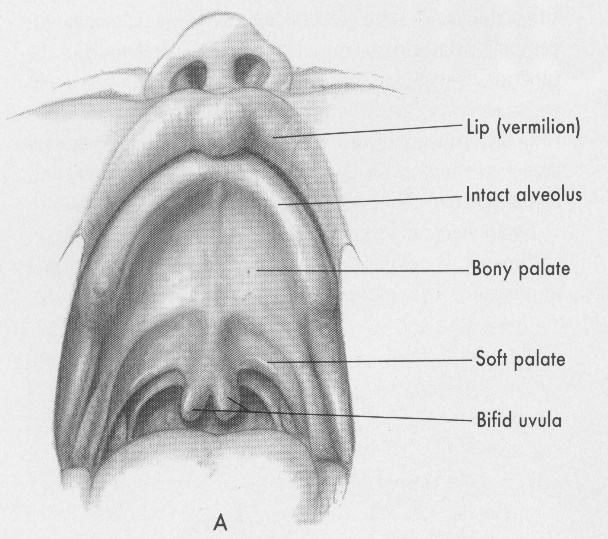 